- Конституцией Российской Федерации;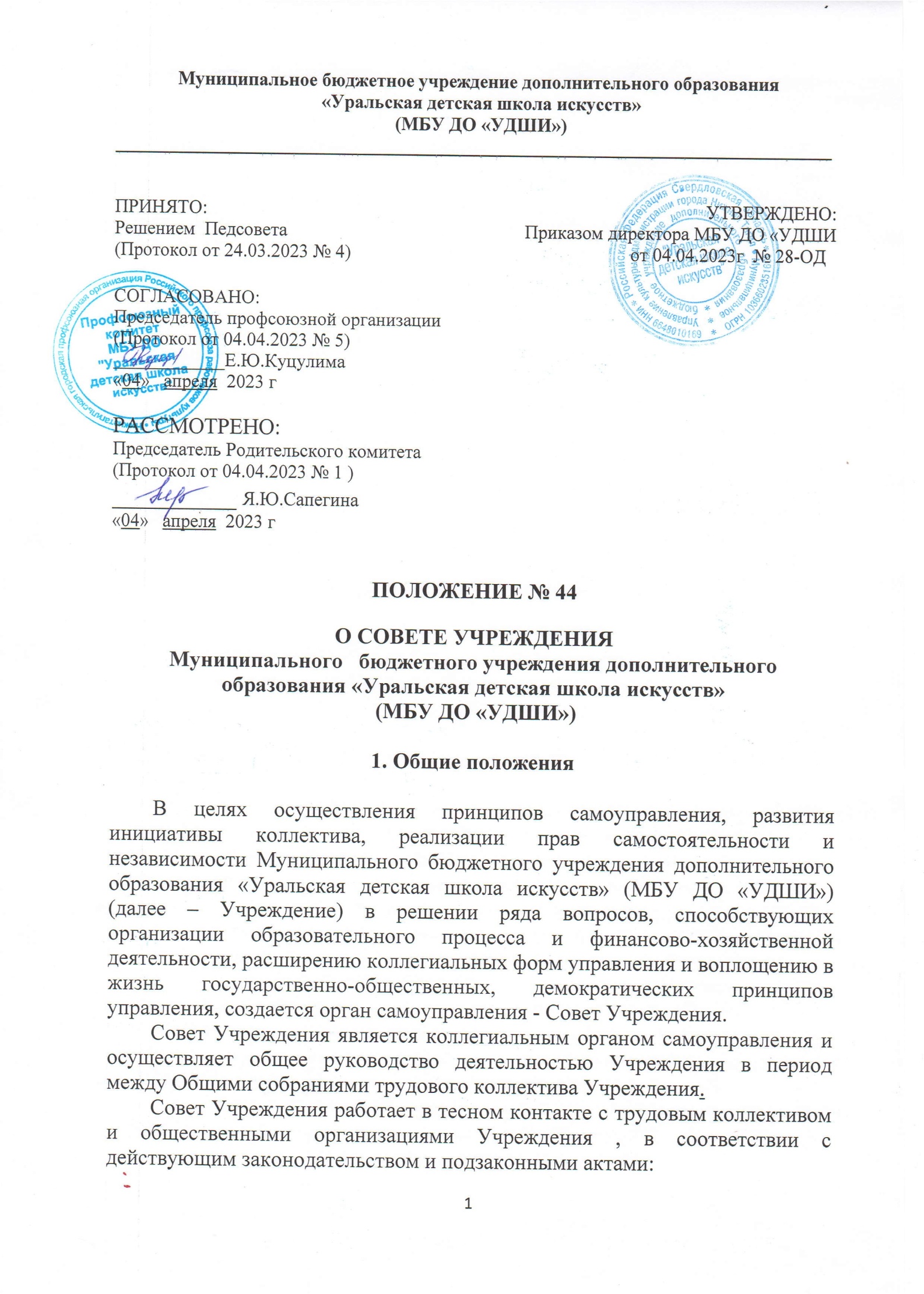 Гражданским кодексом Российской Федерации;- Конвенцией ООН о правах ребенка;- Федеральным законом Российской Федерации "Об образовании" от 29.12.2012 года № 273-ФЗ;-иными нормативными правовыми актами Российской Федерации, Свердловской области, муниципального образования город Нижний Тагил, Уставом Учреждения. 2. Функции Совета Учрежденияразрабатывает проект основных направлений социального и экономического развития Учреждения;заслушивает директора о ходе выполнения планов и договорных обязательств, результатах хозяйственно-финансовой деятельности; намечает меры, способствующие наиболее эффективной работе Учреждения, соблюдению принципа социальной справедливости;осуществляет контроль выполнения решений Общих собраний трудового коллектива Учреждения, информирует трудовой коллектив об их выполнении, контролирует выполнение Устава Учреждения и договора между Учреждения и Учредителем;разрабатывает совместно с директором проект Положения об оплате труда;согласовывает объемы педагогической нагрузки педагогических работников Учреждения;контролирует соблюдение порядка премирования работников, установления надбавок и доплат к ставкам заработной платы и должностным окладам, иных выплат стимулирующего характера;контролирует соблюдение администрацией Учреждения порядка лицензирования образовательной деятельности;рассматривает поступившие жалобы, касающиеся деятельности Учреждения, проводит дисциплинарные расследования нарушений педагогическими работниками норм профессионального поведения;решает другие вопросы производственного и социального развития Учреждения, если они не относятся к компетенции Общего собрания трудового коллектива, Педагогического совета, директора Учреждения.-   Учреждение  не выступает от имени образовательной организации.3. Состав Совета Учреждения3.1.Состав Совета Учреждения формируется путем избрания в него на Общем собрании трудового коллектива: педагогических работников, работников из числа администрации Учреждения и представителей  выборного профсоюзного органа (нечетное число от каждой из перечисленных категорий).3.2.Численность Совета Учреждения и нормы представительства определяются Общим собранием трудового коллектива Учреждения. Срок полномочий Совета Учреждения - 5 лет.3.3.Председателем Совета является директор Учреждения. Секретарь Совета избирается из числа его членов на первом заседании. 3.4.Организационной формой работы Совета являются заседания, которые проводятся в соответствии с планом работы или по мере необходимости и оформляются соответствующими протоколами, которые подписываются председателем и секретарем Совета.Решение Совета Учреждения является правомочным, если на заседании Совета присутствовало не менее двух третей его членов, и за него проголосовало более половины присутствовавших членов Совета, среди которых были равным образом, представлены все категории членов Совета. Решения Совета, принятые в пределах его полномочий, обязательны для всех членов коллектива Учреждения.Вопросы порядка работы Совета, не урегулированные настоящим Уставом, определяются регламентом Совета, принимаемым им самостоятельно.  